T.C.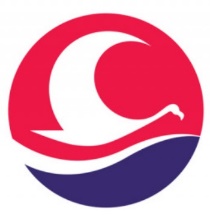 BURDUR MEHMET AKİF ERSOY ÜNİVERSİTESİSağlık Bilimleri EnstitüsüDoktora Tez Savunma Sınav Tutanağı Jürimiz; tez savunma sınavı sonrasında yaptığı değerlendirme sonucu tezinEk: Doktora Tez Değerlendirme Kişisel Formu……/……/20….……/……/20….……/……/20….Öğrenci BilgileriAdı Soyadı Öğrenci BilgileriNumarası Öğrenci BilgileriAnabilim DalıÖğrenci BilgileriProgramıÖğrenci BilgileriDanışmanıÖğrenci BilgileriTez BaşlığıSınav BilgileriTarihiSınav BilgileriSaatiSınav BilgileriYeri Kabul Edilmesine    Düzeltilmesine Reddedilmesine Oy birliği    Oy çokluğu  ile karar vermiştirJüri BaşkanıÜye (Danışman)ÜyeÜyeÜye